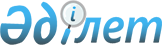 Об организации общественных работ для безработных на 2015 год
					
			Утративший силу
			
			
		
					Постановление акимата Денисовского района Костанайской области от 22 декабря 2014 года № 341. Зарегистрировано Департаментом юстиции Костанайской области 16 января 2015 года № 5317. Утратило силу постановлением акимата Денисовского района Костанайской области от 11 июня 2015 года № 113

      Сноска. Утратило силу постановлением акимата Денисовского района Костанайской области от 11.06.2015 № 113 (вводится в действие по истечении десяти календарных дней после дня его первого официального опубликования).      В соответствии с подпунктом 5) статьи 7, пунктами 1, 5 статьи 20 Закона Республики Казахстан от 23 января 2001 года "О занятости населения" акимат Денисовского района ПОСТАНОВЛЯЕТ:



      1. Утвердить прилагаемый перечень организаций, виды, объемы и конкретные условия общественных работ для безработных на 2015 год по Денисовскому району.



      2. Утвердить размер оплаты труда безработных, участвующих в общественных работах, в размере полутора минимальной месячной заработной платы, установленной на 2015 год, за счет средств районного бюджета.



      3. Определить, что:

      1) социальные отчисления в Государственный фонд социального страхования, социальный налог при организации общественных работ возмещаются из районного бюджета и перечисляются на расчетные счета работодателей;

      2) расходы на оплату комиссионного вознаграждения за услуги банков второго уровня по зачислению и выплате заработной платы в размерах, установленных договором на выполнение общественных работ, возмещаются из районного бюджета на расчетные счета работодателей.



      4. Организацию общественных работ производить на условиях, указанных в договоре на выполнение общественных работ, заключенном в соответствии с действующим законодательством, между государственным учреждением "Отдел занятости и социальных программ Денисовского района" и организациями, определенными в перечне.



      5. Контроль за исполнением настоящего постановления возложить на исполняющего обязанности заместителя акима Денисовского района Смадиярова Б.С.



      6. Настоящее постановление вводится в действие по истечении десяти календарных дней после дня его первого официального опубликования.      Аким Денисовского района Е. Жаманов

 

Утвержден             

постановлением акимата      

от 22 декабря 2014 года № 341   Перечень организаций, виды, объемы и конкретные условия общественных работ для безработных на 2015 год по Денисовскому району
					© 2012. РГП на ПХВ «Институт законодательства и правовой информации Республики Казахстан» Министерства юстиции Республики Казахстан
				№Наименование организацийВиды работОбъемы общественных работУсловия общественных работ1Государственное коммунальное предприятие "Дидар" "Отдела жилищно-

коммунального хозяйства, пассажирского транспорта и автомобильных дорог Денисовского района и акимата Денисовского района"Помощь в уборке и благоустройстве территории села Перелески, которые не требуют предварительной профессиональной подготовки работника79850 квадратных метровПродолжительность рабочего времени одного участника общественных работ – не более 40 часов в неделю, учитывая ограничения, предусмотренные трудовым законодательством Республики Казахстан, с двумя выходными днями, обеденным перерывом не менее одного часа.1Государственное коммунальное предприятие "Дидар" "Отдела жилищно-

коммунального хозяйства, пассажирского транспорта и автомобильных дорог Денисовского района и акимата Денисовского района"Помощь в уборке и благоустройстве территории села Антоновка, которые не требуют предварительной профессиональной подготовки работника132980 квадратных метровПродолжительность рабочего времени одного участника общественных работ – не более 40 часов в неделю, учитывая ограничения, предусмотренные трудовым законодательством Республики Казахстан, с двумя выходными днями, обеденным перерывом не менее одного часа.1Государственное коммунальное предприятие "Дидар" "Отдела жилищно-

коммунального хозяйства, пассажирского транспорта и автомобильных дорог Денисовского района и акимата Денисовского района"Помощь в уборке и благоустройстве территории села Свердловка, которые не требуют предварительной профессиональной подготовки работника47900 квадратных метровПродолжительность рабочего времени одного участника общественных работ – не более 40 часов в неделю, учитывая ограничения, предусмотренные трудовым законодательством Республики Казахстан, с двумя выходными днями, обеденным перерывом не менее одного часа.1Государственное коммунальное предприятие "Дидар" "Отдела жилищно-

коммунального хозяйства, пассажирского транспорта и автомобильных дорог Денисовского района и акимата Денисовского района"Помощь в уборке и благоустройстве территории села Приреченка, которые не требуют предварительной профессиональной подготовки работника68500 квадратных метровПродолжительность рабочего времени одного участника общественных работ – не более 40 часов в неделю, учитывая ограничения, предусмотренные трудовым законодательством Республики Казахстан, с двумя выходными днями, обеденным перерывом не менее одного часа.1Государственное коммунальное предприятие "Дидар" "Отдела жилищно-

коммунального хозяйства, пассажирского транспорта и автомобильных дорог Денисовского района и акимата Денисовского района"Помощь в уборке и благоустройстве территории села Крымское, которые не требуют предварительной профессиональной подготовки работника107100 квадратных метровПродолжительность рабочего времени одного участника общественных работ – не более 40 часов в неделю, учитывая ограничения, предусмотренные трудовым законодательством Республики Казахстан, с двумя выходными днями, обеденным перерывом не менее одного часа.1Государственное коммунальное предприятие "Дидар" "Отдела жилищно-

коммунального хозяйства, пассажирского транспорта и автомобильных дорог Денисовского района и акимата Денисовского района"Помощь в уборке и благоустройстве территории села Фрунзенское, котрые не требуют предварительной профессиональной подготовки работника102340 квадратных метровПродолжительность рабочего времени одного участника общественных работ – не более 40 часов в неделю, учитывая ограничения, предусмотренные трудовым законодательством Республики Казахстан, с двумя выходными днями, обеденным перерывом не менее одного часа.1Государственное коммунальное предприятие "Дидар" "Отдела жилищно-

коммунального хозяйства, пассажирского транспорта и автомобильных дорог Денисовского района и акимата Денисовского района"Помощь в уборке и благоустройстве территории села Некрасовка, которые не требуют предварительной профессиональной подготовки работника176648 квадратных метровПродолжительность рабочего времени одного участника общественных работ – не более 40 часов в неделю, учитывая ограничения, предусмотренные трудовым законодательством Республики Казахстан, с двумя выходными днями, обеденным перерывом не менее одного часа.1Государственное коммунальное предприятие "Дидар" "Отдела жилищно-

коммунального хозяйства, пассажирского транспорта и автомобильных дорог Денисовского района и акимата Денисовского района"Помощь в уборке и благоустройстве территории села Зааятское, которые не требуют предварительной профессиональной подготовки работника25200 квадратных метровПродолжительность рабочего времени одного участника общественных работ – не более 40 часов в неделю, учитывая ограничения, предусмотренные трудовым законодательством Республики Казахстан, с двумя выходными днями, обеденным перерывом не менее одного часа.1Государственное коммунальное предприятие "Дидар" "Отдела жилищно-

коммунального хозяйства, пассажирского транспорта и автомобильных дорог Денисовского района и акимата Денисовского района"Помощь в уборке и благоустройстве территории села Аршалы, которые не требуют предварительной профессиональной подготовки работника93580 квадратных метровПродолжительность рабочего времени одного участника общественных работ – не более 40 часов в неделю, учитывая ограничения, предусмотренные трудовым законодательством Республики Казахстан, с двумя выходными днями, обеденным перерывом не менее одного часа.1Государственное коммунальное предприятие "Дидар" "Отдела жилищно-

коммунального хозяйства, пассажирского транспорта и автомобильных дорог Денисовского района и акимата Денисовского района"Помощь в уборке и благоустройстве территории села Аятское, которые не требуют предварительной профессиональной подготовки работника27100 квадратных метровПродолжительность рабочего времени одного участника общественных работ – не более 40 часов в неделю, учитывая ограничения, предусмотренные трудовым законодательством Республики Казахстан, с двумя выходными днями, обеденным перерывом не менее одного часа.1Государственное коммунальное предприятие "Дидар" "Отдела жилищно-

коммунального хозяйства, пассажирского транспорта и автомобильных дорог Денисовского района и акимата Денисовского района"Помощь в уборке и благоустройстве территории села Комаровка, которые не требуют предварительной профессиональной подготовки работника183300 квадратных метровПродолжительность рабочего времени одного участника общественных работ – не более 40 часов в неделю, учитывая ограничения, предусмотренные трудовым законодательством Республики Казахстан, с двумя выходными днями, обеденным перерывом не менее одного часа.1Государственное коммунальное предприятие "Дидар" "Отдела жилищно-

коммунального хозяйства, пассажирского транспорта и автомобильных дорог Денисовского района и акимата Денисовского района"Помощь в уборке и благоустройстве территории села Покровка, которые не требуют предварительной профессиональной подготовки работника105360 квадратных метровПродолжительность рабочего времени одного участника общественных работ – не более 40 часов в неделю, учитывая ограничения, предусмотренные трудовым законодательством Республики Казахстан, с двумя выходными днями, обеденным перерывом не менее одного часа.1Государственное коммунальное предприятие "Дидар" "Отдела жилищно-

коммунального хозяйства, пассажирского транспорта и автомобильных дорог Денисовского района и акимата Денисовского района"Помощь в уборке и благоустройстве территории села Глебовка, которые не требуют предварительной профессиональной подготовки работника231140 квадратных метровПродолжительность рабочего времени одного участника общественных работ – не более 40 часов в неделю, учитывая ограничения, предусмотренные трудовым законодательством Республики Казахстан, с двумя выходными днями, обеденным перерывом не менее одного часа.1Государственное коммунальное предприятие "Дидар" "Отдела жилищно-

коммунального хозяйства, пассажирского транспорта и автомобильных дорог Денисовского района и акимата Денисовского района"Помощь в уборке и благоустройстве территории села Денисовка, которые не требуют предварительной профессиональной подготовки работника1660759 квадратных метровПродолжительность рабочего времени одного участника общественных работ – не более 40 часов в неделю, учитывая ограничения, предусмотренные трудовым законодательством Республики Казахстан, с двумя выходными днями, обеденным перерывом не менее одного часа.2Коммунальное государственное казенное предприятие "Солнечный" государственного учреждения "Отдел образования Денисовского района" акимата Денисовского районаПомощь в уборке и благоустройстве территории, которые не требуют предварительной профессиональной подготовки работника59407,6 квадратных метровПродолжительность рабочего времени одного участника общественных работ – не более 40 часов в неделю, учитывая ограничения, предусмотренные трудовым законодательством Республики Казахстан, с двумя выходными днями, обеденным перерывом не менее одного часа.